CALL FOR ARTISTS FOR THE  1st EELISA INTERNATIONAL CONFERENCE 2023 SUBMISSION TEMPLATEContact details of the artist(s)Name and Surname:         Institution:      Role:       Contact email(s):             Title of the work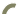 Brief explanation of the work. This can include the technique, the materials, the creative intention, the process, etc. (70 words max):Genre and background of the author. You can include links to social media, website, etc.  (20 words max): Link to the visualization of the artwork:	